Vers bAcsur un dossier documentairePOINT	MÉTHODE Présenter un mécanismePour développer un raisonnement en SES, il faut mobiliser des phénomènes économiques et sociologiques étudiés en classe. Cependant, il ne s’agit pas simplement de constater ces phénomènes : il faut également les expliquer, c’est-à- dire présenter l’enchaînement de causes, le mécanismequi les détermine, en suivant plusieurs étapes.Identifier le phénomèneIl s’agit de déﬁnir la nature du phénomène à expliquer (économique, social) et ses caractéristiques, c’est-à-dire la manière dont il se manifeste.Identifier les facteurs explicatifs du phénomèneIl faut identiﬁer l’ensemble des faits, des éléments pouvantavoir un lien avec le phénomène considéré.Trier les facteurs explicatifsIl s’agit d’établir des liens de cause à effet, un faiten entraînant un autre, en enchaînant les phénomènes dans le « bon ordre » : A ➔ B ➔ C ➔ D.APPLICATIONQuelles sont les trois défaillances de marchéauxquelles le sujet fait référence ?Identiﬁez pour chaque défaillancede marché une réponse possible apportée par les pouvoirs publics.Réalisez un schéma permettant d’expliquercomment les pouvoirs publics luttent contre une des défaillances identiﬁées à la question 1.Rédigez un argument basé sur le schémaréalisé à la question 3.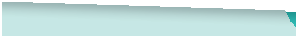 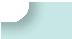 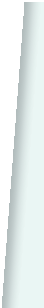 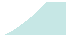 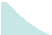 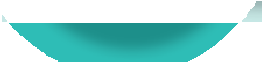 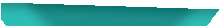 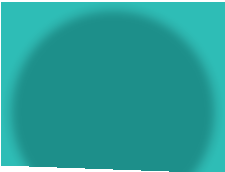 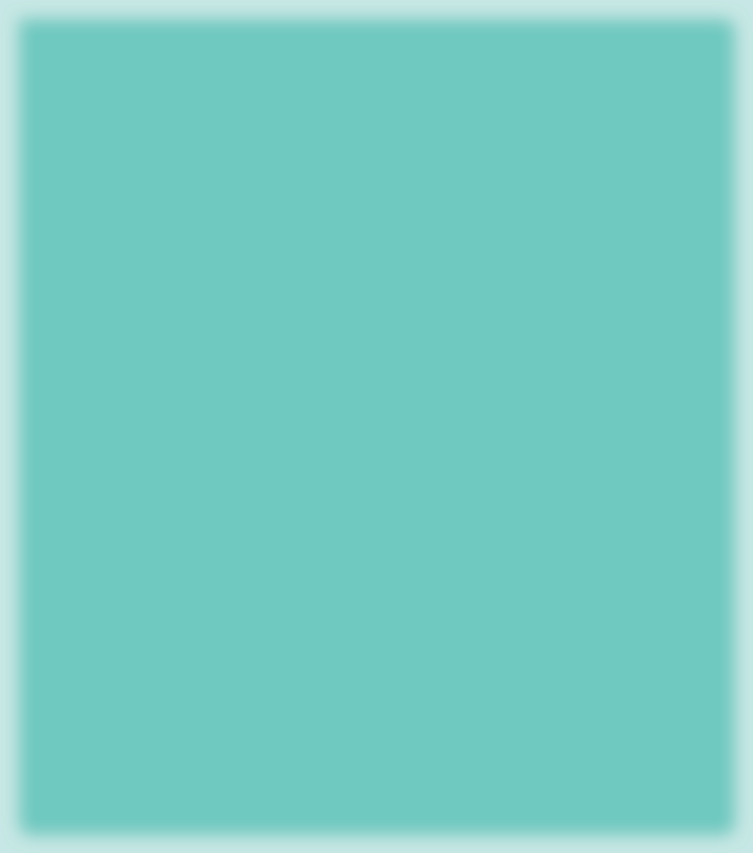 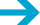 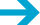 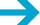 Rédiger un argument s’appuyant sur un mécanisme� Avant de rédiger l’argument, vous pouvez utiliserun schéma qui vous permettra de visualiser le mécanisme et d’avoir ainsi une vision d’ensemble du phénomèneà expliquer.� Lors de la rédaction, pensez à utiliser des mots de liaison pour enchaîner les différentes phases du raisonnement.EXEMPLE :Doc 1SUJETÀ l'aide de vos connaissances et du dossier documentaire, vous montrerez comment les pouvoirs publics peuvent intervenir pour lutter contre les défaillances de marché.« Le certificat qualité de l’air Crit’Air est une vignette sécuri- sée, à coller sur le pare-brise du véhicule. Il indique sa classe environnementale. [Il] permet de favoriser les véhicules les moins polluants : modalités de stationnement favorables ; conditions de circulation privilégiées ; possibilité de circu- ler dans les Zones à faibles émissions mobilité (ZFE-m) ou en cas de pic de pollution. Le certificat Qualité de l’air est obligatoire pour circuler dans les Zones à faibles émissions mobilité instaurées sur certains territoires (Grenoble, Lyon et les communes à leurs alentours, Paris et une partie de la métropole du Grand Paris) ou pour circuler lorsque le préfet instaure la circulation différenciée lors de certains épisodes de pollution.Le transport routier est l’une des sources importantes depollution atmosphérique, notamment dans les aggloméra- tions. Le certificat qualité de l’air permet à l’État ou aux col-lectivités territoriales de moduler les dispositifs applicables aux véhicules, en particulier les conditions de circulation et de stationnement, afin de favoriser l’utilisation des véhicules les moins polluants et de réduire la pollution atmosphérique et ses impacts sur la santé de la population. Les véhicules sont répartis en six classes environnementales, à l’excep- tion des véhicules les plus polluants, qui sont non classés et n’ont pas droit au certificat qualité de l’air. La classification dépend du type de véhicule (voitures particulières, deux- roues, tricycles et quadricycles, véhicules utilitaires légers et véhicules lourds dont autobus et autocars), de sa moto- risation et de la norme européenne d’émissions polluantes qu’il respecte, dite "norme Euro". Une classe spécifique est réservée aux véhicules électriques "zéro émission moteur". »« Certificats qualité de l’air : Crit’Air », écologie.gouv.fr, 24 juin 2022.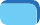 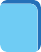 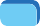 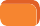 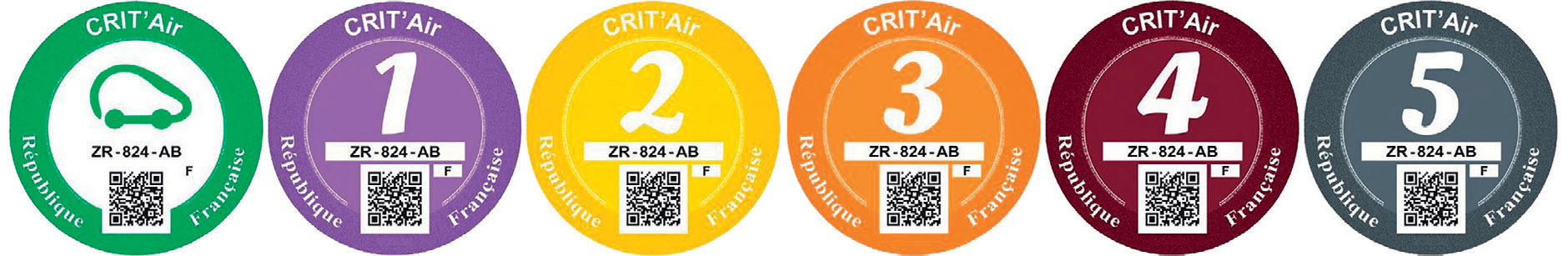 Doc 2Évolution du montant de la taxe carboneEn euros par tonne de CO2 rejetée9080	Montant de la taxe carbone	Évolution initialement prévue706050403020100	2014	2015	2016	2017	2018	2019	2020	2021	2022* La taxe carbone est une taxe payée par les particuliers et les entreprises qui s’intègre au prix des produits qui contribuent à l’émission de gaz à effet de serre. Son montant est figé à 44,6 euros par tonne de CO2 depuis 2019. La hausse prévue de la taxe carboneà la fin de l’année 2018 avait amorcé le mouvement des Gilets Jaunes et conduit le gouvernement à geler le montant de la taxe. Source : Ministère de la Transition écologique.Chapitre 3 I Quelles sont les principales défaillances du marché ?	75